Anxiety, Euphoria and Concern -Poetic Voices of Israel 1967Anxiety – Three Weeks of WaitingJerusalem of Gold   Naomi ShemerThe Awaiting Period – Amnon Grof (2017)This is my People – Aba KovnerWe Shall Break Through – Yehiel MoharCross your fingers for usJerusalem of Gold Naomi Shemer   As clear as wine, the wind is flying Among the dreamy pines As evening light is slowly dying And a lonely bell still chimes, So many songs, so many stories The stony hills recall... Around her heart my city carries A lonely ancient wall. Yerushalaim all of gold Yerushalaim, bronze and light Within my heart I shall treasure Your song and sight. Alas, the dry wells and fountains, Forgotten market-day The sound of horn from Temple's mountain No longer calls to pray, The rocky caves at night are haunted By sounds of long ago When we were going to the Jordan By way of Jericho. Yerushalaim all of gold… But when I come to count your praises And sing Hallel to you With pretty rhymes I dare not crown you As other poets do, Upon my lips is always burning Your name, so dear, so old: If I forget Yerushalaim Of bronze and light and gold... Yerushalaim all of gold… Back to the wells and to the fountains Within the ancient walls The sound of horn from Temple's mountain Again so loudly calls, From rocky caves, this very morning A thousand suns will glow As we shall go down to the Jordan By way of Jericho. תקופת ההמתנה – אמנון גרוףתקופת ההמתנה הייתה די מלחיצהאבל נראה שהלחץ לא השפיע בכלל על אבא שלי שנטל פיקוד על שלוש טוריות,שתי מריצות, מכוש אחד, שני אתי חפירה, ארבעה דליים מפלסטיק, אשתו ושלושת בניו.לאחר שסימן, (יתדות ברזל וחבל בנאים לבן)מלבן ארוך, באמצע הגינה.בדיוק במקום בו היינו נוטעים, פעם בשנה,עצי שזיף ואפרסק ועוקרים, חצי שנה אחר כך,את עצי האפרסק והשזיף,המתים,אז בדיוק בחלקת בית הקברות לעצי ריבות, עתידיות,הוא סימן מלבן וחילק לנו כלי חפירהואנחנו, כל אחד/ת ומכושו/ה או טוריתו/ה או אתו/ה בידו/ההתחלנו לחפור את השוחה ההכי מדוגמת וההכי משוכללתבכל שיכון ה'.מוטות ברזל חלודים, גושים ענקיים של סיד והמון שברי בלוקים שפגשנו, בדרכנו למטה, אל בטן האדמה, היו ההוכחה ששיכון ה' נבנה על השאריות של שיכון א'וההסבר הוודאי למותם, בטרם עת, של עשרות עצי הפרי החפים מפשע.למרות הברזלים והבלוקים והסיד לא ויתר אבי על ספסל אדמה לאורך כל השוחהועל מדרגות אדמה או בטון שהובילו אל מעמקיה.מעל לשוחה הונחו אדני רכבתומעליהם התגבהה גבעה קטנה,השאריות של שיכון א'.אחר כך אבא שלי נסע למלחמה.לא השתמשנו, באף אחד מששת הימים, בשוחה אבל כן צבענו,בכחול כהה, את פנסי המכוניתוכן כיסינו, בבריסטולים שחורים, את החלונות.אחר כך, במשך שנה או שנתיים מילאה השוחה את תפקיד ה'אוהל' מכיסאות וסדיןשהיינו מכינים, כשההורים לא היו בבית.אחר כך מילא אותה אבי באדמת חמרהושתל מעליה דשא ונדנדת ברזל רחבהשלא הניבה פירות, אבל לא מתהעד שלא פרמתי את הבית.אבא קובנר – זה עמישוב ראיתי את עמי. לא רק את הקיבוץ שלי ראיתי. ראיתי גם את העיר.לא הייתה זו הגדולה בערים, אלא עיר בינונית בשרון. חנונים קטנים, פועלים, סוחרים ומובטלים...היה בוקר בהיר ונאה. בבוקר כזה קם אדם ושואל את עצמו: האם אפשר שבבוקר כזה תפרוץ מלחמה?והנה נשמע מהרדיו קולו של הקריין; הוא קרא את השמות של יחידות המילואים שנקראו להתגייס.כפטיש המכה באבן, כך נשמעו השמות הסודיים והבלתי מובנים של יחידות המילואים. והעיר- כאילו עצרה את נשימתה.עמדתי ליד מוכר עיתונים, עוד הוא נותן לי את העיתון שביקשתי, והנה הוא קם פתאום ממקומו ואומר: הו קראו גם לי! והוא קם ממקומו, אסף את עיתוניו והלך.מהחנות שממול יצאה מוכרת. עמדה מקשיבה ליד הדלת. פתאום סגרה את ארנקה. סידרה את חולצתה – והלכה.בעל האיטליז, הסיר את סינרו, סגר את האיטליז – והלך.בכיכר העיר עמדה קבוצה של אנשים מסביב לטרנזיסטור. כל פעם שנשמע שם מפי הקריין, היה אחד האנשים, יוצא מתוך הקבוצה והולך בלי לומר מילה. כמו חבילה של עצים –התפזרו כולם בלי קול והלכו. נערה על עקבים גבוהים באה לקראתי. וכאן, באמצע הדרך, הגיע אליה הקול. היא נעצרה, הקשיבה, הסתובבה לאחור – והלכה.בעיר עמד שקט שאין דומה לו.כבק ראיתי ערים ביום-דין. כבר ראיתי עמים יוצאים למלחמה. ראיתי אותם צועדים מתחת לרמקוליםצועקים.ראיתי אותם בתחנות-רכבת. כשנשים ואמהות מחבקות אותם בבכי. ראיתי אותם צועדים, ובחורות נאות מכסות אותם בנשיקות. ראיתי אותם יוצאים וכלי- הנשק שלהם מקושטים בפרחים. שמעתי אותם דופקים בנעליהם הכבדות ושרים בקול שירי-לכת אמיצים. ראיתי אותם מחייכים ועליזים בין שורות צפופות של המונים קוראים להם בשמחה: "הורא" "יינאט" "הוך-הוך!" "ניך ניך-זיה!".אך מעולם לא ראיתי עיר קמה למלא את חובתה השקט כזה. עם שלם יוצא למלחמה שקט ורציני, ובהרגשה שהוא מוכן לכול. ככה זה היה בנתניה וכך בקרית-שמונה, בירושלים, בתל-אביב ובבאר-שבע.הנה זה עמי. ואני לא ידעתי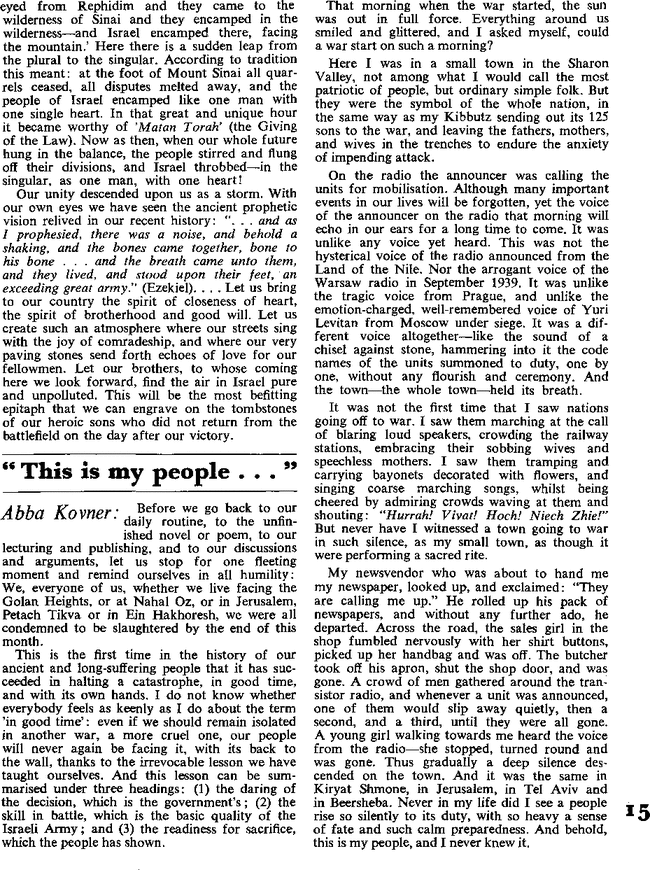 אנחנו נעבורהדודאים מילים: יחיאל מוהרלחן: משה וילנסקילכל המיצרים יכולנו וגברנו מכל המיצרים יצאנו עם איתן עברנו את תש"ח, גם את סיני עברנו אנחנו נעבור במיצרי טיראן אנחנו נעבור בחושך ובאור בדגל כחול לבן במיצרי טיראן את כל המיצרים אשר סגרו עלינו אנחנו נפרצם כי בא, כי בא הזמן באגרופי ענק, בהולם לבבנו אנחנו נעבור במיצרי טיראן אנחנו נעבור... כי כל העם דרוך, כי כל העם משמרת וכך השיר עולה מחוף אילת עד דן אנחנו נעבור כי דרך אין אחרת אנחנו נעבור במיצרי טיראן אנחנו נעבור... החזיקי לנו אצבעותרימונה דינורקמע בשבילך, ונשיקה קטנה לאמא,
קיטבג מתפקע וקופסה עם עוגיות.
הגדוד חוזר לפגוש את המג"ד והש"ג
ושוב ושוב אנחנן עם מדים ודיסקיות.

החזיקי לנו אצבעות
זה עוד יביא תועלתהחזיקי לנו אצבעות עד סוף התמרוניםשימרי, שמרי על המורל
שימרי על הגחלת
שימרי, שימרי עלייך
ושימרי לי אמונים.

איך היחידה כולה על ד"ש ונשיקות צועדת
איך מחכה בעורף כל חזית הנערות
ואת נשארת שם בעיר, כל כך כל כך בודדת
אבל אני איתך כאן בבודדת וצרורות.

החזיקי לנו אצבעות...

עכשיו האהבה שלנו מכוסה אבק היא
עכשיו הזיכרונות שלנו נצבעו אפור
ואם אני בוגד זמנית עם עוזי ועם חאקי
הביני - זהו פלירט קטן, בסוף הרי אחזור.

החזיקי לנו אצבעות...